Association des Artistes Peintres Indépendants Agathois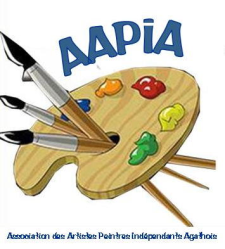 Email : aapia.lien@gmail.com               site : www.peintresagathois.comTél : 06 88 55 67 95PROCES VERBAL de L’ASSEMBLEE GENERALEDu samedi 27 janvier 2024La séance est ouverte à 14h45 par le Président, François AmorosDEROULEMENT DE L’ASSEMBLEE GENERALELe Président présente le rapport moral. La secrétaire présente le rapport d’activité de 2023. La trésorière présente le rapport financier. La secrétaire présente les activités prévues en 2024. Questions diverses. Renouvellement bureau et tiers CA.Nombre de présents : 39Nombre de pouvoirs : 3Secrétaire de séance : Nanou GUILLOISRAPPORT MORAL  DU PRESIDENTMr François Amoros remercie les membres présents et note que nous sommes de plus en plus nombreux.Mme Escande, adjointe au maire à la culture s’est excusée de ne pouvoir assister à notre réunion.Il rappelle les fonctions du Conseil d’Administration en nommant chaque membre et l’attribution de ses fonctions. Il remercie les membres de leur implication dans la bonne marche de l’association.Il définit le montant de la cotisation à 30 € pour cette année. Les absents devront s’acquitter de cette somme avant la fin du premier trimestre.Il dresse le bilan de l’année passée. Il explique que nous voulons louer un local supplémentaire pour stocker le     matériel qui ne nous sert que quelques fois dans l’année. La mairie ne propose rien, il va falloir investiguer dans le privé et étudier le coût.     2    RAPPORT D’ACTIVITELa secrétaire donne lecture de toutes les activités entreprises et achevées au cours de l’année 2023.11 animations ont été proposées. Diminution par rapport à 2022 dues à des annulations (Hyper U, la passion du Christ, la folie Deuch, la fête de la mer qui ne se fait plus au Grau, Lire à la plage et le salon nautique)   9 personnes ont exposé aux Floralies du Grau 8 personnes ont exposé le dimanche au Grau. Peu concluant. Nous ne renouvellerons pas l’expérience.7 personnes inscrites aux ateliers ont exposé la deuxième quinzaine de juin.16 personnes ont exposé au local dans la période juillet-septembre14 personnes ont exposé sur le Front de mer l’été au Grau d’Agde.31 personnes ont exposé lors du grand salon au Moulin des Evêques (contre 20 l’année dernière) 5 tableaux et 1 sculpture vendus. Seulement 296 visiteurs. Impact nettement moins bien qu’en septembre.7 personnes ont participé au concours Place de la Marine – 2 tableaux vendus, des visiteurs et un vote  sympa à la fin.21 personnes ont exposé à Sète – 5 tableaux et 16 sculptures vendus. 3557 visiteurs.     8 personnes ont exposé à Vias pour les petits et grands formats. 2 tableaux vendus11 personnes ont exposé à Intermarché – une vingtaine de ventes diverses (toiles, céramiques et objets divers)3   RAPPORT FINANCIERLa trésorière énonce le rapport financier pour l’année 2023, dépenses et recettes.Produits (cotisations adhérents + subventions) :   4600 €. Charges (frais de fonctionnement, locations salles, assurance, prix grand salon et surtout le four)   6080 €     Déficit :   1460 €.L’assemblée donne quitus à l’unanimité au rapport financier.       4  PROJETS D’ACTIVITES 2024Nous vous proposons environ 15 animations cette année, en espérant qu’elles pourront toutes se réaliser.Mars : Salon de la femme, lieu reste à définir.Avril :  Salon des Copistes, lieu reste à définir.Mai : Floralies du Grau d’Agde le dimanche 12 mai.           La Folie Deuch. Il faudra que l’on ait des informations fiables.Juin : salon art abstrait/surréalisme. A la salle du Chapitre si elle est prête.Fête de la mer. Voir avec le comité des fêtes s’ils font une animation.Septembre : Journée des associations.Le Grand salon au Moulin des Evêques aura lieu du 2 au 14  septembre 2024Galerie d’Intermarché : demande a été faite pour fin septembre Octobre : galerie Hyper U du 14 au 19 octobre. Une seule semaine mais plus d’exposants.le salon nautique du 30 oct au 3 nov. A étudier avec attention.Novembre : l’accueil des nouveaux habitants.Décembre : marché de Noël. EXPOS D’ETELe Grau d’Agde : sur le front de mer de mi-juin à mi-septembre de 17h à minuit.Expo des cours et ateliers : deuxième quinzaine de juin.Expos à l’atelier : une semaine par adhérent. Du 17 juin au 7 septembre.Juillet : le salon des petits et grands formats aura lieu à la Chapelle Anatole France du 17 au 30 juillet.9 et 10 août : le concours  place de la Marine vend 9 et samedi 10 août.Expo à Sète : chapelle des pèlerins semble inaccessible. Nous cherchons un autre lieu sur Sète.Vous recevrez par mail toutes les informations concernant le règlement et l’inscription aux expositions environ un mois avant chaque manifestation. Si vous souhaitez recevoir les fiches par courrier, prévenez-moi.Lors d’un prochain CA, nous déciderons des demandes de réservation de salles pour 2025 à faire de suite pour être sûrs de pouvoir exposer.Enfin, Chantal propose plusieurs idées de sortie culturelle sur l’année. Par exemple le musée d’art moderne à Céret, Musée Soulages à Rodez, musée Goya à Castres, musée Van Gogh à Arles. Merci à vous de nous dire ce qui vous tente. Si vous avez d’autres idées, merci de les faire remonter pour étude. 5  SUGGESTIONS – QUESTIONS OU REMARQUES EVENTUELLES EMISES PAR      L’ASSEMBLEEEnquête à faire lors d’expositions. Demander aux visiteurs comment ils ont eu connaissance de l’expo.Il est déploré qu’il ne soit pas noté sculpture sur les affiches, mais seulement peinture. Nous notons.Discussion à propos du problème de salles. Nous continuons de rechercher des endroits susceptibles de nous accueillir.       6  RENOUVELLEMENT DU BUREAU ET DU TIERS SORTANT DU C .A.Renouvellement du bureau : Le président François Amoros souhaite renouveler son mandat de 3 ans à la tête de l’association. Il est seul à se présenter. En conseil d’Administration, il a nommé Mme Nadine Guillois vice-présidente. Elle assurera le remplacement du Président en cas de besoin. Le 3e tiers du CA à renouveler est composé de : Liliane Artigue, Marie-José Coleau, Francine Druart et Nadine Guillois. Après leur accord, tous les quatre restent membres du Conseil d’Administration.      Le président demande si quelqu’un est candidat pour rejoindre le conseil d’Administration. Thierry Viguier nous rejoint.  Clôture de la séance à  15h47.L’association offre à l’Assemblée, le pot de l’amitié et la galette des rois.        Le Président						La secrétaire        François Amoros				                    Nadine GUILLOIS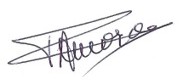 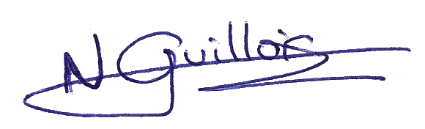 